2. VISSZATÜKRÖZNI JÉZUST – MEGISMERNI ISTEN SZERETETÉT JÉZUS ÉLETE ÁLTAL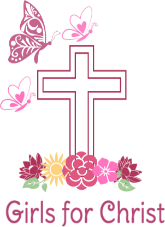 MIELŐTT ELKEZDITEK  Imádságos szívvel olvasd át az egész leckét, legalább kétszer!  Gyűjts össze minden anyagot, amire a foglalkozásokon minden szekcióban szükségetek lehet! Dolgozzatok össze a csoport egyik tagjával és tervezzétek meg, ki, melyik szekciót fogja vezetni!  SZEMÉLYES FELKÉSZÜLÉS A VEZETÉSRE: Gondolj egy olyan esetre életedből, amikor egy másik ember törődése által érezted Isten szeretetét! Mi történt akkor? Miből érezted, hogy Isten nagyon szeret? Milyen változást hozott ez az életedben és a veled törődő emberrel való kapcsolatodban? Mindenképpen oszd meg ezt a tapasztalatodat a csoporttal, ha a Szentlélek indíttatását érzed rá! Ha nem, akkor is használd fel hatását a mai összejövetel vezetéséhez!  ÜDVÖZLÉS ÉS IMÁDSÁG Üdvözöld a csoportot!  Ellenőrizd, hogy mindenki magával hozta-e imanaplóját! Kérdezd meg, átnézte-e valaki az előző lecke igekutató feladatait. Találtak-e valami újat, amit megosztanának a többiekkel? Térjetek vissza az imanaplóba bejegyzett imakérésekre is, és foglaljátok bele az imádságba! Ma Jézus életét fogjuk együtt tanulmányozni. Jézus azért jött a Földre, hogy megértesse velünk és bemutassa Isten szeretetét. Mi is bemutathatjuk Isten szeretetét másoknak, ha kedvesen, figyelmesen, nagylelkűen, türelmesen és önzetlenül viselkedünk.  BEVEZETŐ VIDEOKLIP A TANULMÁNYHOZ  „Mi lenne, ha…”  Igniter Media https://www.ignitermedia.com/products/4522-what-ifBEMELEGÍTÉS Szükségünk lesz:  A furcsa kis kártyákra (Lásd a segédanyagok között!) – személyenként egyre.Minden résztvevő válasszon egy társat! Az kezdjen, akinek a legközelebb lesz a születésnapja! Mondjuk ezt: „Amikor azt mondom, kezdhetitek, egy percetek lesz körülírni egy egyszerű cselekedetet, mint például a fogmosás, az sms-ezés, vagy reggeli-készítés, stb… Csak lépésről lépésre mondjátok el, hogyan csináljátok! Egy perc elteltével, amikor azt mondom: Állj, cseréljetek és most a partneretek írjon le egy ismerős tevékenységet!” (Adjunk lehetőséget mindegyik párnak egy-egy tevékenység leírására!) Most adjunk mindenkinek egyet a furcsa tevékenységeket ábrázoló kártyákból! (Lásd a segédanyagoknál!) Kérjük, hogy ne nézzék meg őket, amíg nem szólunk! Mondjuk ezt: „Nem számít, hogy még sosem próbáltátok a kártyán szereplő furcsa tevékenységet. Egyszerűen képzeljétek el, hogyan csinálnátok! Egy perc elteltével cseréljetek, és a társatok próbálja körülírni azt a tevékenységet nektek!”  „Most megnézhetitek a kártyákat! Egy percetek van a tevékenység leírására.”Figyeljük az időt, és szóljunk, mikor cserélhetnek!   Kérdések a lányok visszajelzéseihez:  Melyik tevékenységet volt a legkönnyebb elmagyarázni valakinek? Miért ment olyan könnyen? Melyiket volt a legnehezebb körülírni? Miért volt olyan nagy feladat? Mit kellene először tennünk, ha el szeretnénk magyarázni valakinek egy neki ismeretlen tevékenységet, vagy megértetni vele egy új ötletet?  Miből gondoljátok, hogy Jézust azért küldték a Földre, hogy bemutassa Isten szeretetét? Hogyan segített nekünk megérteni és megtapasztalni Isten jellemét?  IGEKUTATÁS Szükségünk lesz:  a bibliai idézeteket felsoroló feladatlapokra (egy példányt majd mindenki eltesz a naplójába). papírlapokra tollakraOsszuk a résztvevőket 6-7 fős csoportokra (felnőttek és lányok vegyesen), és adjunk minden csoportnak különböző, megoldandó ige-kereső lapokat.  Adjunk 20 percet nekik a tanulmányozásra.  Kérjük meg őket, hogy majd amikor ismét együtt lesz a nagy csoport, legyenek készen megosztani felismeréseiket az egész csoporttal pantomim, előadás, kép, vagy szóbeli beszámoló formájában. Adjuk pontosan tudtukra, mennyi idejük van a felkészülésre A húsz perc elteltével hívjuk össze a nagyobb csoportot!  Kérjük meg őket, osszák meg a többiekkel, amit Jézus szeretetéről felismertek! Azt is beszéljétek meg, milyen ötleteik vannak Jézus szeretetének bemutatására családjukban, helyi közösségükben!Adjunk minden résztvevőnek egy példányt a feladatlapokból, hogy betehessék imanaplójukba és önállóan is tanulmányozhassák a Bibliát!KÜLÖNLEGES IMÁDSÁGHálaadó ima Akasszunk fel egy nagy, színes borítékot nyitott felével a lányok és a mentorok felé! Mindenki írja fel egy előkészített kis papírlapra, mit szeretne megköszönni Istennek! Mindnyájan írjunk egy rövid hálaimát, és tegyük a borítékba! Ezután közösen imádkozzunk és adjunk hálát Istennek mindenért, amit Jézus tett értünk!    Mindig legyenek konkrét imakéréseink is, amiket az imanaplóba is be lehet vezetni. Minden összejövetelen vissza fogunk térni rájuk.  Ez segít majd a lányoknak felismerni, hogy Isten megválaszolja az imákat és tudatosabban imádkozni olyasmikért, amiket túl gyakran természetesnek veszünk.